The Churches of
St Bartholomew and St Chad
Thurstaston and Irby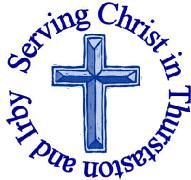 15th April – Easter 3Welcome to Church today.  We hope that you enjoy the service and gain a sense of God’s presence with us.Services next week Wednesday 18th April 10.15 am	     Holy Communion 	St Chads Sunday 22nd April – Easter 4 - 10th Anniversary of Revd. Janes Induction8.00 am	Holy Communion	    			St Bartholomew’s9.30am	Holy Communion				St Chads11.15am 	Holy Communion				St Bartholomew’sGOSPEL READING: John 10:11-18All: Glory to you, O Lord 11 “I am the good shepherd. The good shepherd lays down his life for the sheep. 12 The hired hand is not the shepherd and does not own the sheep. So when he sees the wolf coming, he abandons the sheep and runs away. Then the wolf attacks the flock and scatters it. 13 The man runs away because he is a hired hand and cares nothing for the sheep.14 “I am the good shepherd; I know my sheep and my sheep know me—15 just as the Father knows me and I know the Father—and I lay down my life for the sheep. 16 I have other sheep that are not of this sheep pen. I must bring them also. They too will listen to my voice, and there shall be one flock and one shepherd. 17 The reason my Father loves me is that I lay down my life—only to take it up again. 18 No one takes it from me, but I lay it down of my own accord. I have authority to lay it down and authority to take it up again. This command I received from my Father.”All: Praise to you, O Christ Church Office: Mrs K Butler, St Chad’s Church, Roslin Road, Irby, CH61 3UHOpen Tuesday, Wednesday, Thursday, 9.30am-12.30pm (term time)Tel 648 8169.  Website: www.thurstaston.org.uk E-Mail: office@thurstaston.org.ukRevd Jane Turner 648 1816 (Day off Tuesday). E-Mail: rector@thurstaston.org.ukServices TODAY – Easter 3Services TODAY – Easter 3Services TODAY – Easter 38:00 amHoly Communion    St. Bartholomew’s9.30 am11.15 amMorning WorshipHoly CommunionSt  ChadsSt Bartholomew’sCollect Risen Christ,you filled your disciples with boldness and fresh hope:strengthen us to proclaim your risen lifeand fill us with your peace,to the glory of God the Father.Amen.Post-Communion Prayer Living God,your Son made himself known to his disciplesin the breaking of bread:open the eyes of our faith,that we may see him in all his redeeming work;who is alive and reigns, now and for ever.Amen FOR OUR PRAYERS THIS WEEK For the World: Please pray for peace in all the countries that are currently experiencing conflict.For the Parish: Please pray for the meeting of parishioners and APCM as these take place tomorrow Monday 16th AprilFor the sick: Please pray for Mark Dennsion, Graham Barley, David Cunnington, Anna Drysdale and Revd Andrew Scaife (retired from Arrowe Park Hospital as Chaplain last year). Please pray for those in hospital.From the Anglican Prayer Cycle: Bishop James Scobie Newcome; Bishop Robert Freeman, Carlisle (York, England)From the Diocesan Prayer Cycle Please pray for those who work with our children and young people, for those who are called to work with them in the future, and for those who train them.FOR OUR PRAYERS THIS WEEK For the World: Please pray for peace in all the countries that are currently experiencing conflict.For the Parish: Please pray for the meeting of parishioners and APCM as these take place tomorrow Monday 16th AprilFor the sick: Please pray for Mark Dennsion, Graham Barley, David Cunnington, Anna Drysdale and Revd Andrew Scaife (retired from Arrowe Park Hospital as Chaplain last year). Please pray for those in hospital.From the Anglican Prayer Cycle: Bishop James Scobie Newcome; Bishop Robert Freeman, Carlisle (York, England)From the Diocesan Prayer Cycle Please pray for those who work with our children and young people, for those who are called to work with them in the future, and for those who train them.FOR OUR PRAYERS THIS WEEK For the World: Please pray for peace in all the countries that are currently experiencing conflict.For the Parish: Please pray for the meeting of parishioners and APCM as these take place tomorrow Monday 16th AprilFor the sick: Please pray for Mark Dennsion, Graham Barley, David Cunnington, Anna Drysdale and Revd Andrew Scaife (retired from Arrowe Park Hospital as Chaplain last year). Please pray for those in hospital.From the Anglican Prayer Cycle: Bishop James Scobie Newcome; Bishop Robert Freeman, Carlisle (York, England)From the Diocesan Prayer Cycle Please pray for those who work with our children and young people, for those who are called to work with them in the future, and for those who train them.Readings for TodayActs 3:12-191 John 3:1-7Luke 24:36b-48Readings for 22nd April Exodus 16:4-5Luke 24:36b-48